Mid-Week Stewardship Thought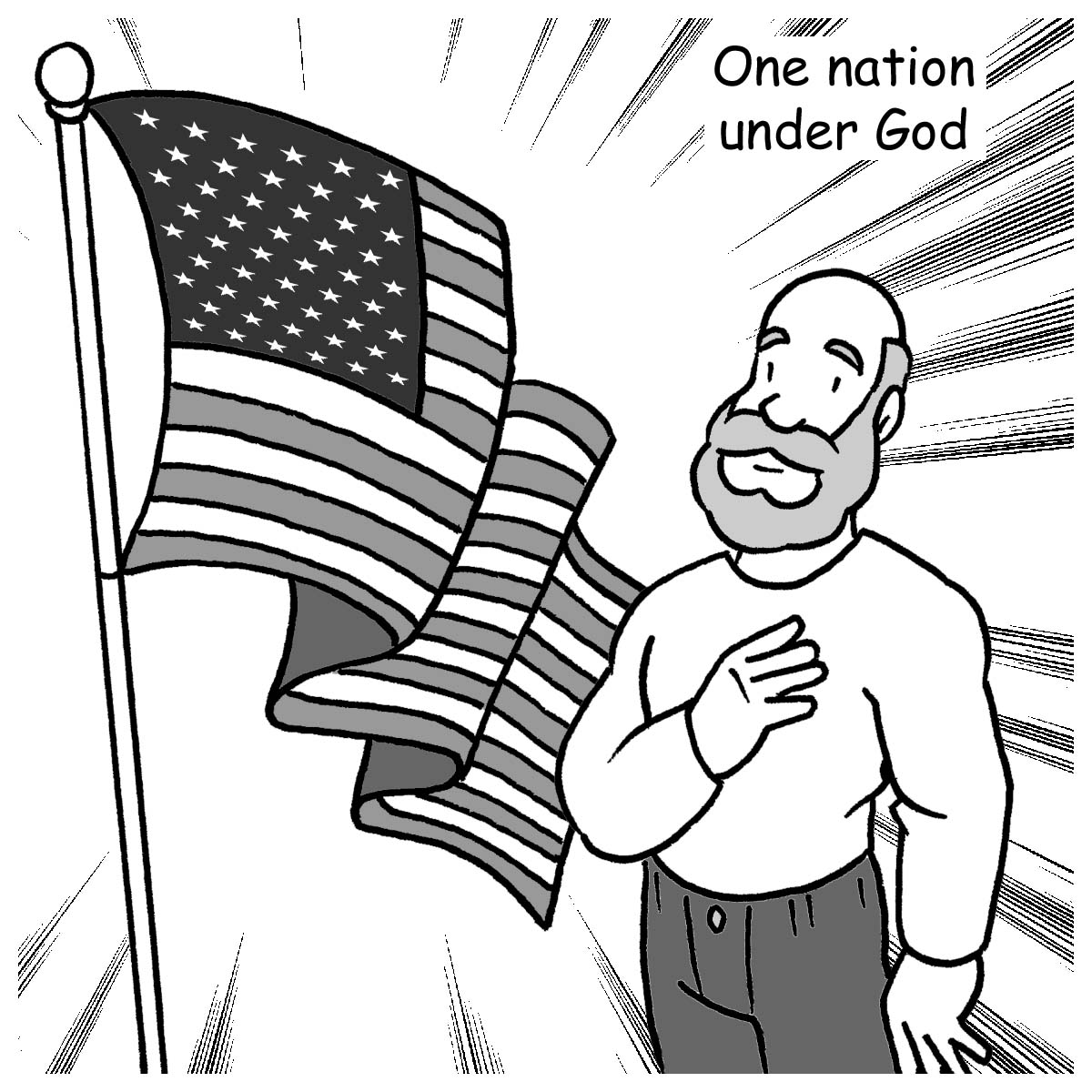 Freedom’s CelebrationAs we celebrate the Fourth of July, let us remember that freedom is a right that comes with the privilege of being an American.  We have freedom to work, live, and study wherever we please, to decide how many children we want to have, and to speak out when we are for or against an issue.  We have freedom to worship in whatever manner we please.  We don’t have to worry about our churches being closed for what they teach or even being arrested for bearing the name of “Christian.”  Every day we should thank God for our freedom, but, as Christians, we know that no one is completely free until he is free in Christ (John 8:36).  God’s freedom allows us to find the joy of having our sins forgiven and the ability to grow in faith and become the persons God wants us to be.  Along with this freedom, though, comes responsibility.  Our responsibility is to administer our whole lives—personality, time, talent, money, influences, goals, everything—in accordance with the spirit and ideals of Christ.  What an exciting way to thank our Lord for the freedom we find in Him!Prayer:  Dear Lord, without Your gracious aid I would be forever bound to sin, forever lost.  Thank You for the forgiveness and life You have given to me through Jesus.  Thank You for the freedom we have in  and in Christ.  Through Christ my intercessor.  Amen.Blessings on your stewardship journey!